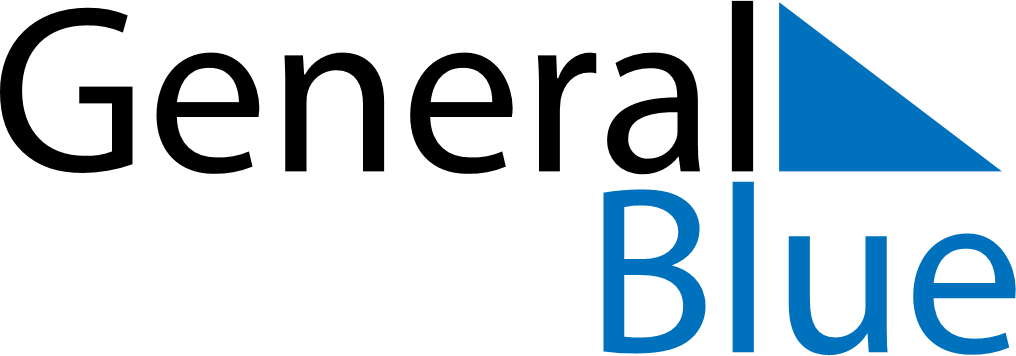 April 2020April 2020April 2020ChinaChinaMONTUEWEDTHUFRISATSUN12345Qingming Festival6789101112131415161718192021222324252627282930